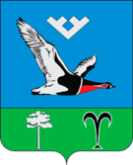                             Муниципальное образование городское поселение Талинка                АДМИНИСТРАЦИЯ              ГОРОДСКОГО ПОСЕЛЕНИЯ ТАЛИНКА                                                                         Октябрьского района            Ханты-Мансийского автономного округа – Югры                    ПОСТАНОВЛЕНИЕ« _31_ »  _октября_  2018 г.                                                                                              №  _331_пгт. ТалинкаО внесении  изменений в постановление администрации городского поселения Талинка  от 02.12.2016 года № 510 Административный регламент предоставления муниципальной услуги утверждение схемы расположения земельного участка или земельных участков на кадастровом плане территории          В целях приведения муниципальных  правовых актов  в  соответствие с требованиями   Федерального законодательства, в соответствии со ст. 33 Устава городского поселения  Талинка:1.  Внести в Административный регламент утверждение схемы расположения земельного участка или земельных участков на кадастровом плане территории, утвержденный постановлением администрации городского поселения Талинка от 02.12.2016 года № 510 следующие изменения:В пункте 5.21. слово «наделенное» заменить словами «работник, наделенные», слово «направляет» заменить словом «направляют».           2.   Настоящее постановление обнародовать путем его размещения на информационном стенде в здании Администрации городского поселения Талинка и библиотеке МКУ «Центра культуры и спорта г.п.Талинка, а также разместить на официальном сайте муниципального образования городское поселение Талинка в информационно-телекоммуникационной сети «Интернет».  3. Контроль за исполнением постановления возложить на заместителя главы муниципального образования гп.Талинка по строительству, капитальному ремонту, ЖКХ, земельным и имущественным отношениям В.Р. Сафиюлину.Глава муниципального образования гп.Талинка				                                                И.К.Криворученко